Comet kliens telepítése, használata1. Comet: kliens oldali telepítés, használat Windows eseténA következőkben bemutatásra kerül a Comet kliens telepítése, használata és a webes felület segítségével történő működtetés. A menedzsment felületen (ami egyben a webapp is) letölthető a kliens, amit megtehetünk belépés előtt, illetve után is. A telepítés folyamata Windows esetén standard módon történik. Elindítjuk az applikációt, kitallózzuk hova kerüljön a program és már kész is vagyunk. A CLI és GUI Linuxra történő telepítés a 2. fejezetben kerül bemutatásra. Az 1. ábrán a felhasználó kezdőoldalát láthatjuk, itt a „Download” gombra kattintva kiválaszthatjuk milyen operációs rendszerre töltenénk le az applikációt (2. ábra). Válaszathatunk Any CPU, x86_64 only és x86_32 only verziók közül.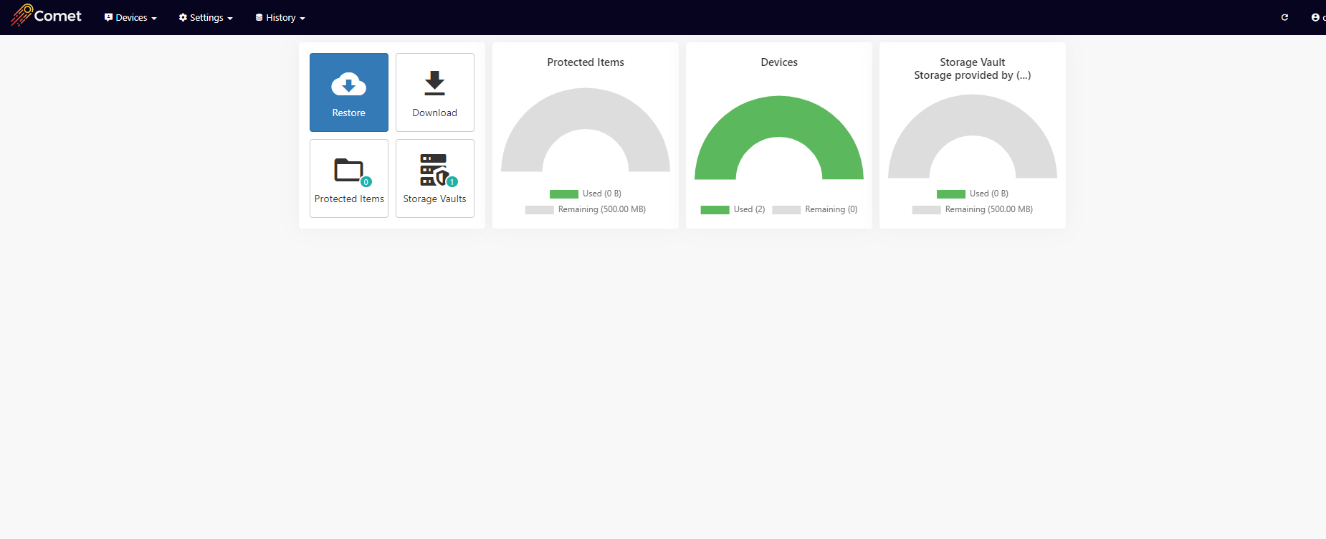 1. ábra Comet user homepage a webes felületen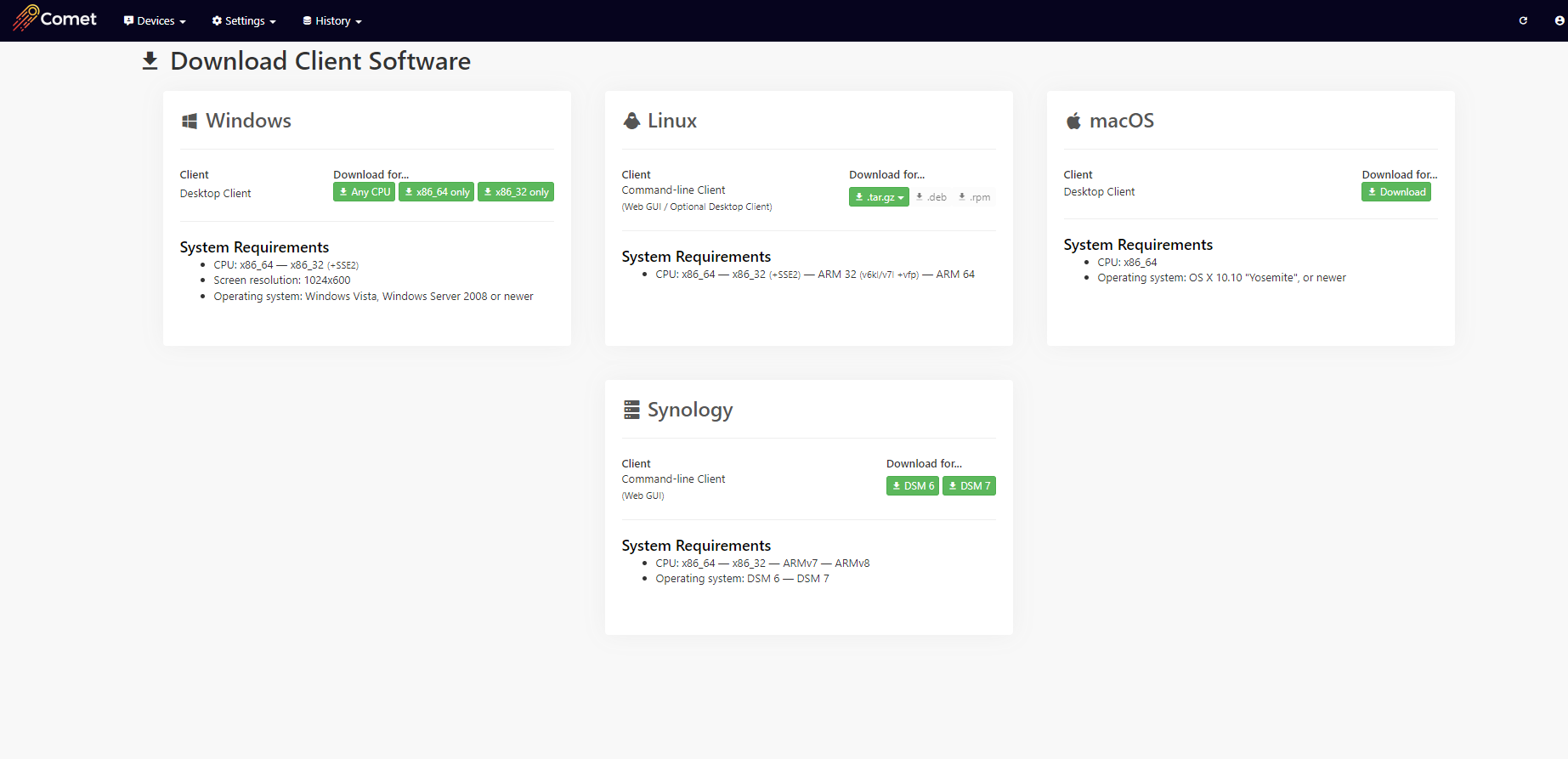 2. ábra Kliens letöltése a webes felületről bejelentkezés után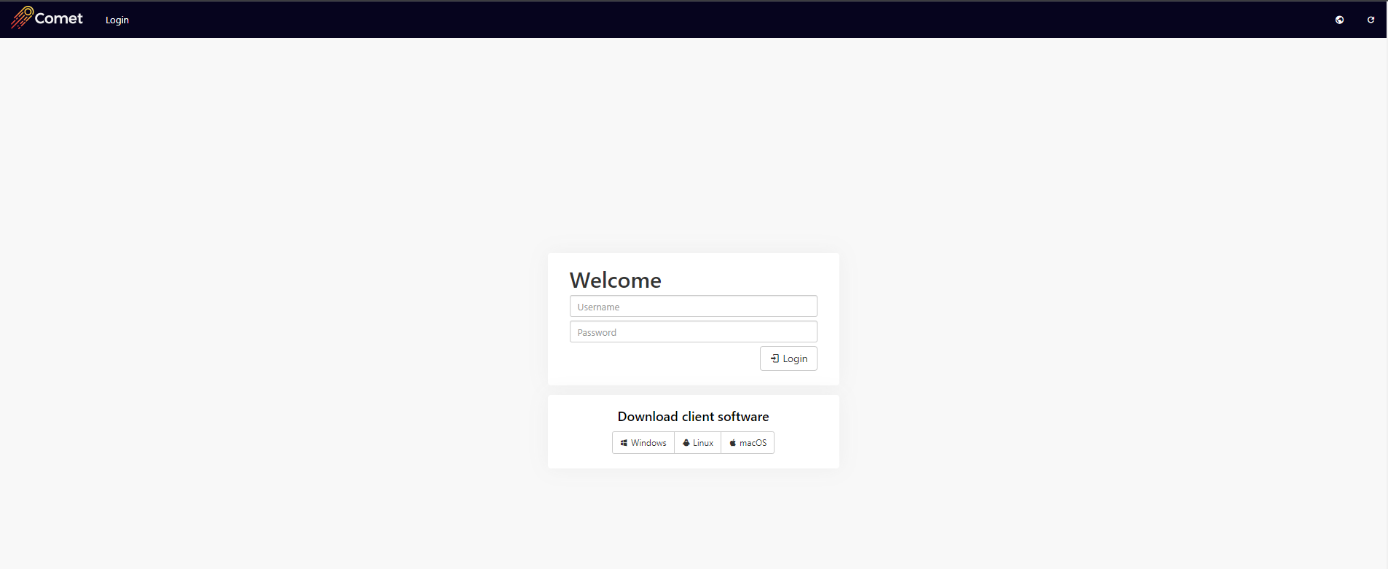 3. ábra Comet kliens ketöltése a bejelentkezés előttA telepítés menete a következő képeken kerül illusztrálásra: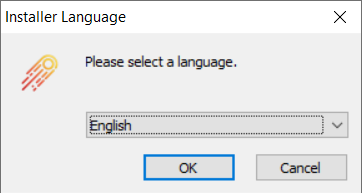 4. ábra Windows telepítés: nyelv választás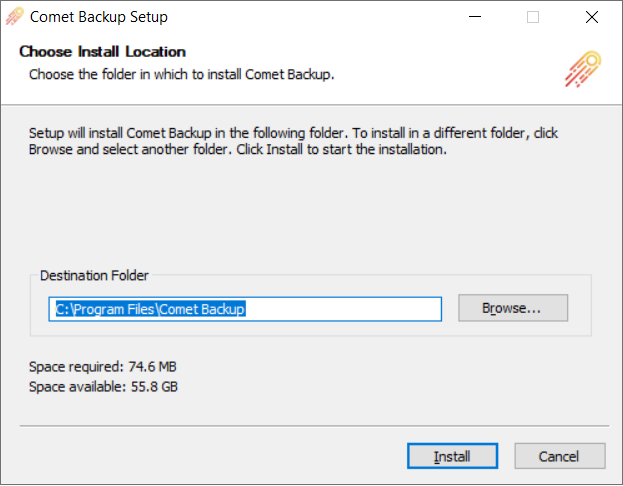 5. ábra Windows telepítés: Telepítés helye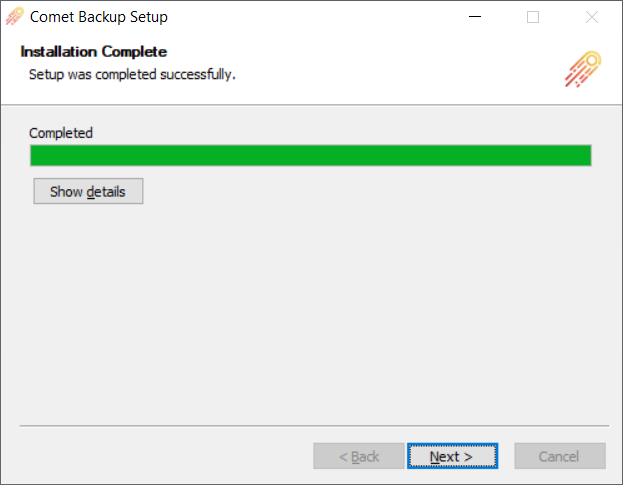 6. ábra Windows telepítés: komponensek telepítése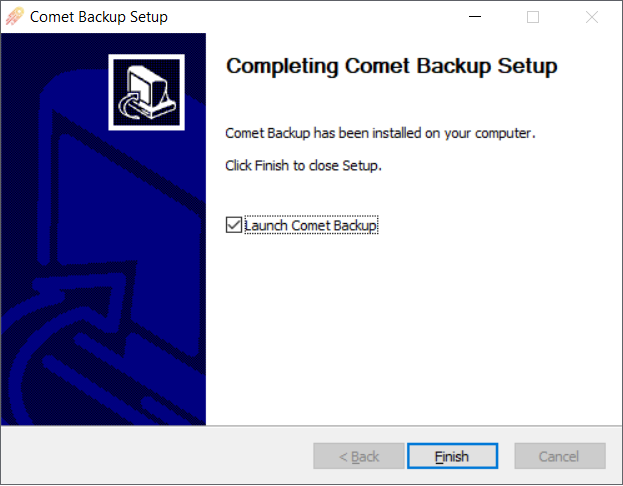 7. ábra Windows telepítés: befejezésA telepített program első indításakor be kell jelentkeznünk a hozzáférési adatokkal, ami a kapcsolattartói email cím, illetve a jelszó, amit a kapcsolattartói telefonszámra SMS-ben kerül kiküldésre. A „Show advanced options” box-ot kipipálva ellenőrizni lehet a szerver URL/IP címét, amihez csatlakozni szeretnénk (8. ábra). A „Sign in” gomb megnyomása után be kell regisztrálni az eszközt (9. ábra), miután ez megtörtént az applikáció kezdőfelülete fogad minket (10. ábra).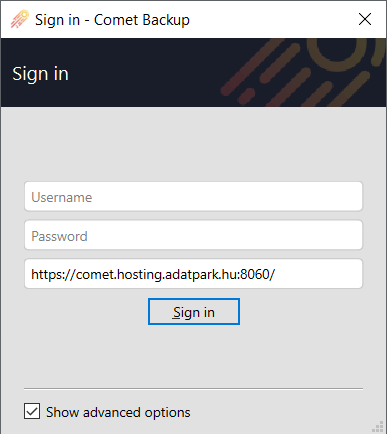 8. ábra Comet kliens: első indítás, bejelentkezés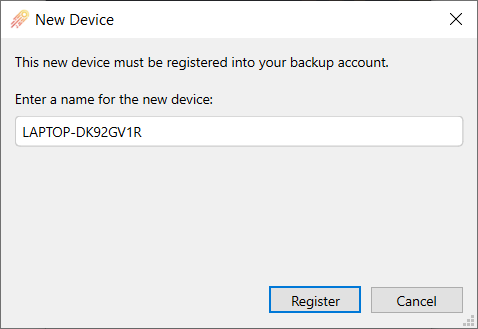 9. ábra Comet kliens: eszköz regisztráció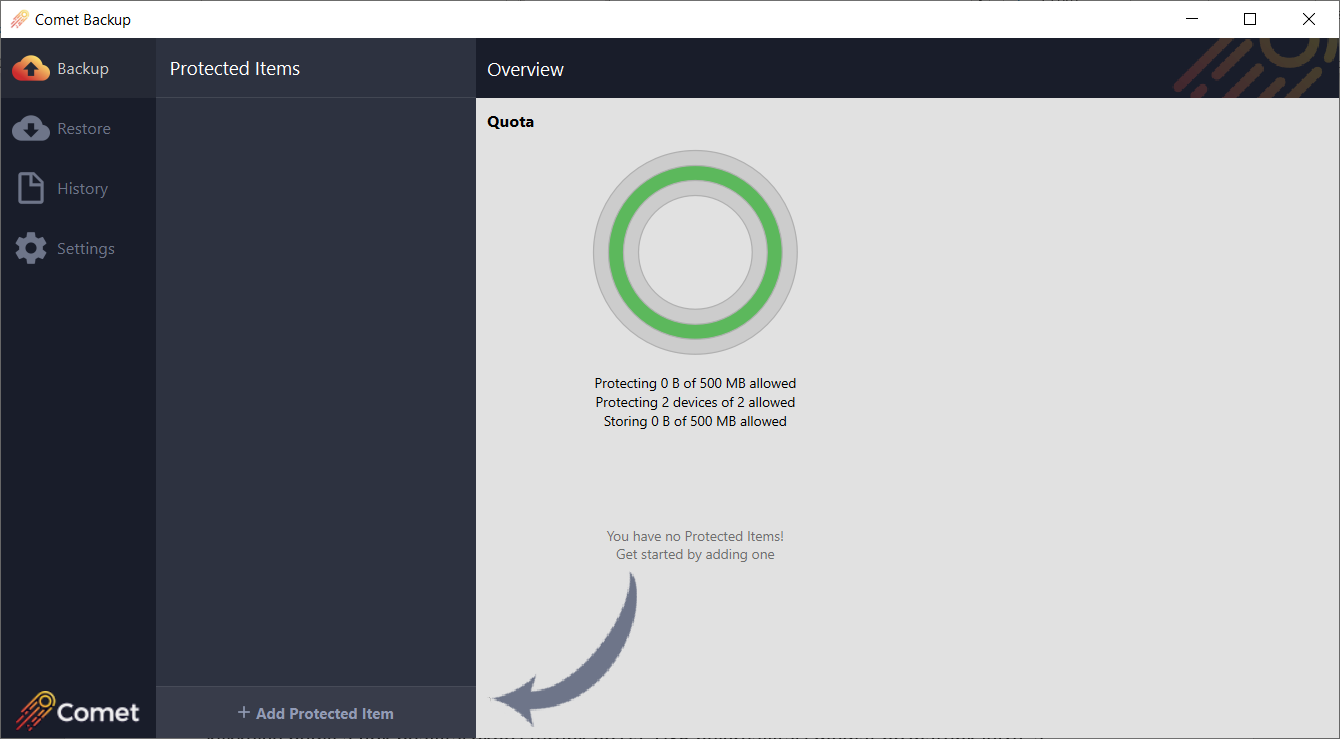 10. ábra Comet kliens: kezdőfelületAz interface-t a Comet kliens: kezdőfelület ábrán láthatjuk. Balra a fő funkciókat érhetjük el, mint a „Backup”, ahol a mentési folyamat indítható. A „Restore” menüpont, aminek segítségével helyreállítást kezdeményezhetünk. A „History” gomb megnyomásával a korábbi mentési, helyreállítási munkameneteket nézhetjük meg, illetve azoknak státuszát statisztikai adatait. A „Settings” elemre klikkelve pedig a fiók beállításokhoz férünk hozzá, USB helyreállítási médiát hozhatunk létre, a „Storage provided by (…)” opcióra nyomva pedig visszaállítást kezdeményezhetünk, megtartási beállításokat forcolhatjuk. A Backup menüben a „Protected Items” területen tudunk létrehozni, illetve létrehozás után módosítani a menteni/megtartani kívánt elemeket. Láthatunk még egy áttekintés területet is, itt van a Quota, és más egyéb információk. Itt olyan alap statisztikai adatokat láthatunk, mint a regisztrált eszközök, illetve a kiadott tárhelyből mennyi területet használunk. Itt láthatnánk azt is, ha hiba történne (megtelt allokált tárhely).Nézzük meg hogyan kell tételt hozzáadni, illetve backup-ot indítani. A Comet applikáció kezdőlap ábrán a Protected Items területen klikkeljünk az „Add Protected Item” gombra, ahol kiválaszthatjuk milyen típusú tételt mentenénk (11. ábra). Kiválasztva a „Files and Folders” opciót megjelenik egy menü, ahol ki tudjuk tallózni a backup-ra szánt elemeket (12. ábra, 13.ábra, 14. ábra). A következő fülön különböző extra parancs funkciókat tudunk megadni, mint például sikeresen lefutott mentés esetén kapcsoljon ki a számítógép (15. ábra). A „Schedules” ablakban a kis ceruzára kattintva további beállítási lehetőségeket tudunk igénybe venni (16. ábra). Átírhatjuk a menetrend nevét, illetve a lefutással kapcsolatos néhány beállítást (17. ábra). Ugyanitt állítható be az idő (18. ábra), amikor a mentési folyamatnak le kell futnia, itt az összes elképzelhető kombinációra találunk megoldást. Illetve itt is tudunk megadni különleges parancsokat.A „Retention” területen az alapértelmezett megtartási periódusokat lehet módosítani (19. ábra).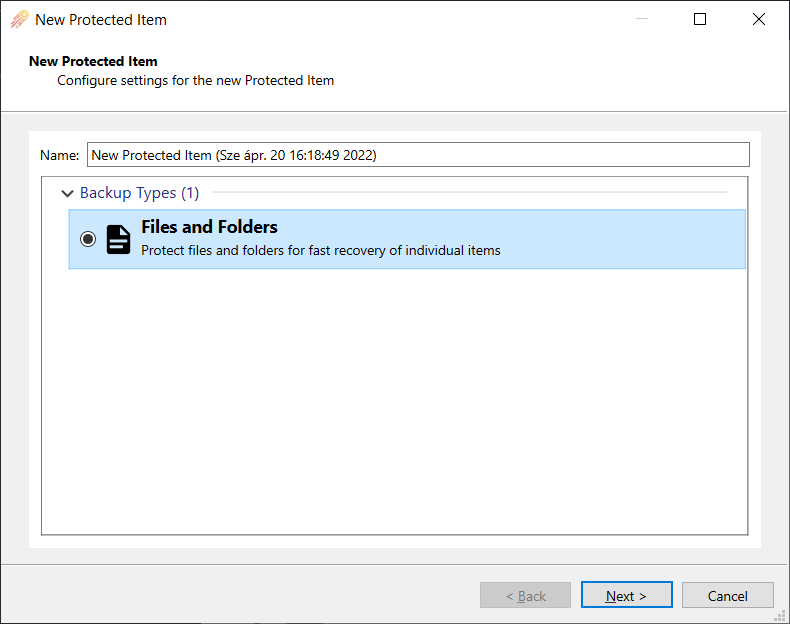 11. ábra Comet kliens: Protected Item elnevezése, típusa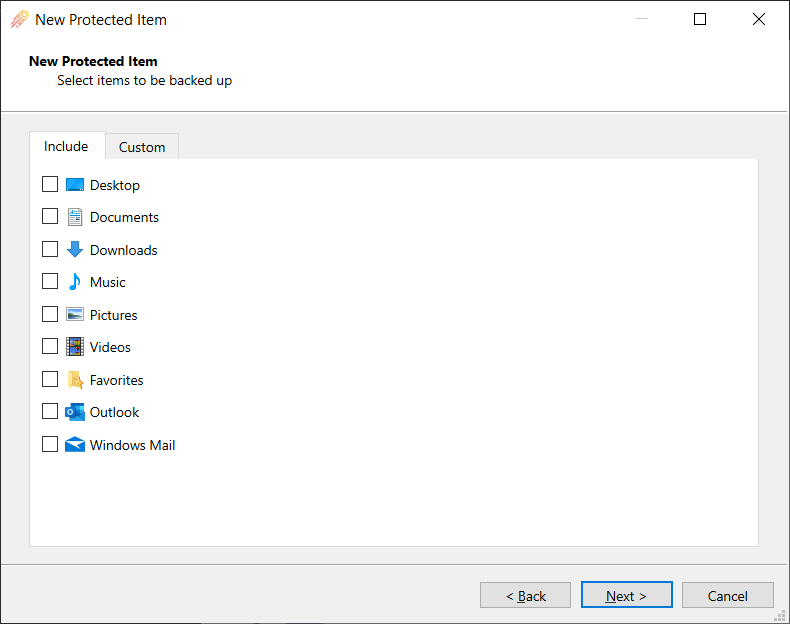 12. ábra Comet kliens: Add protected items 1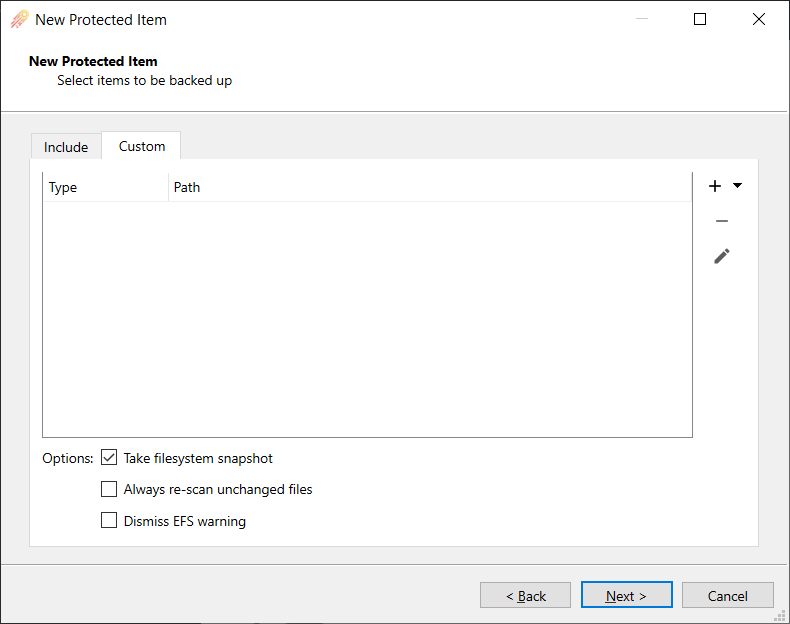 13. ábra Comet kliens: Add protected items 2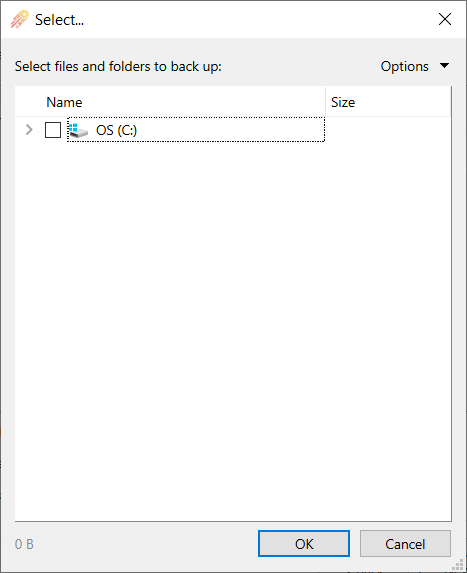 14. ábra Comet kliens: Add protected items mappa/fájl tallózás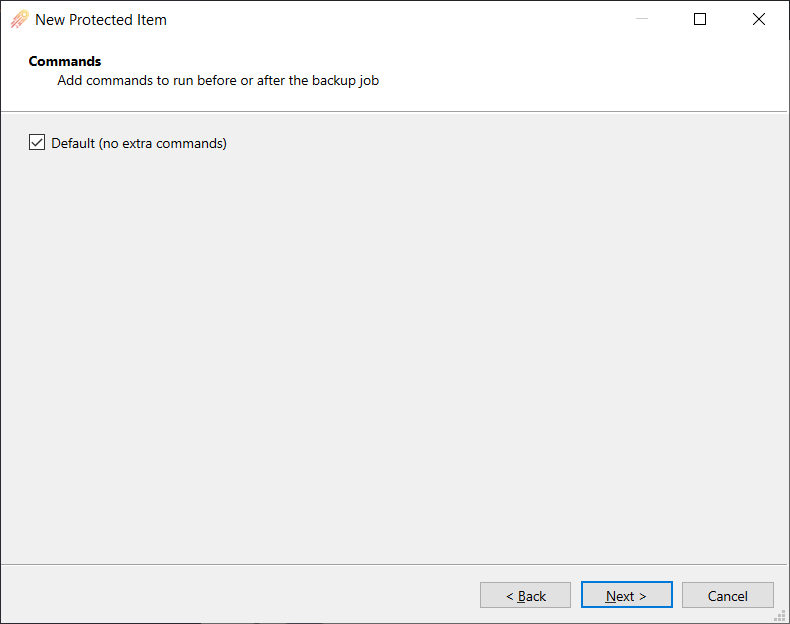 15. ábra Comet kliens: Commands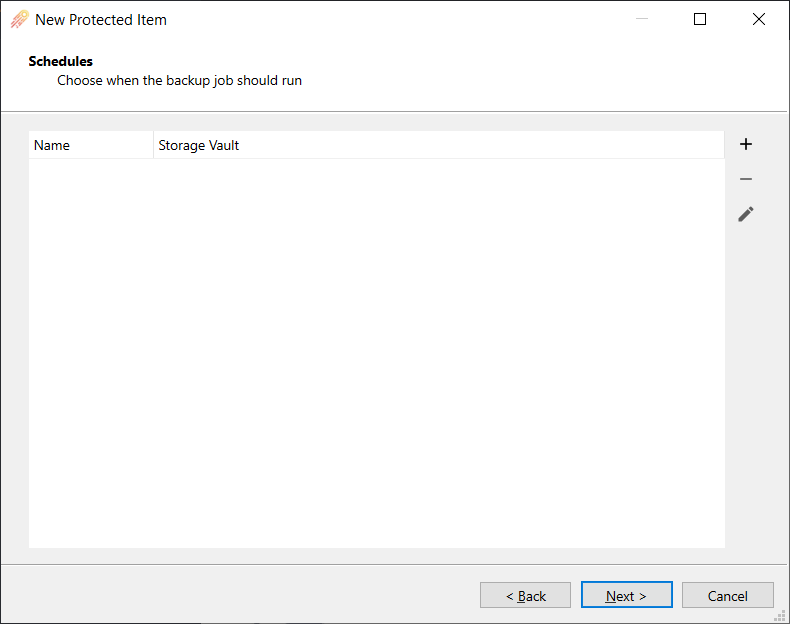 16. ábra Comet kliens: Schedules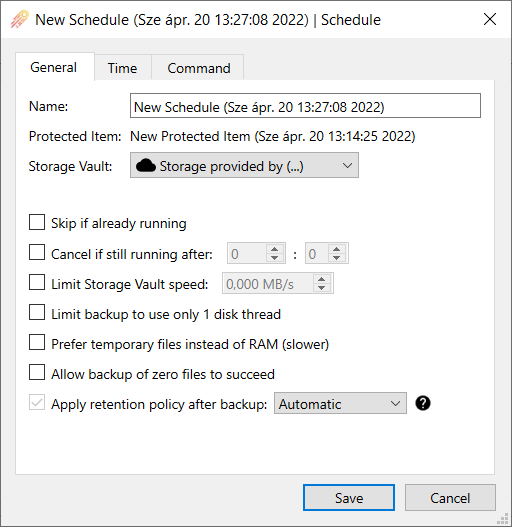 17. ábra Comet kliens: New schedule General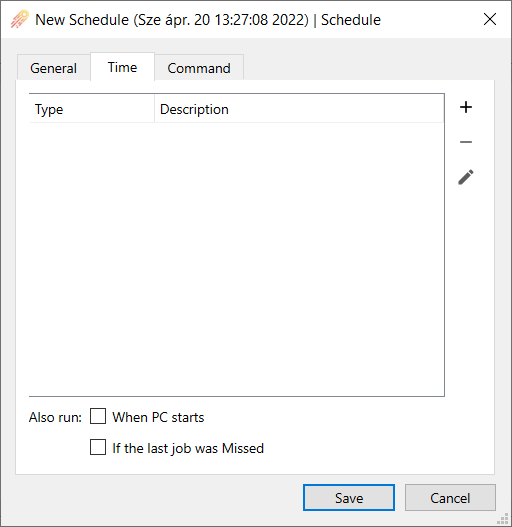 18. ábra Comet kliens: New schedule Time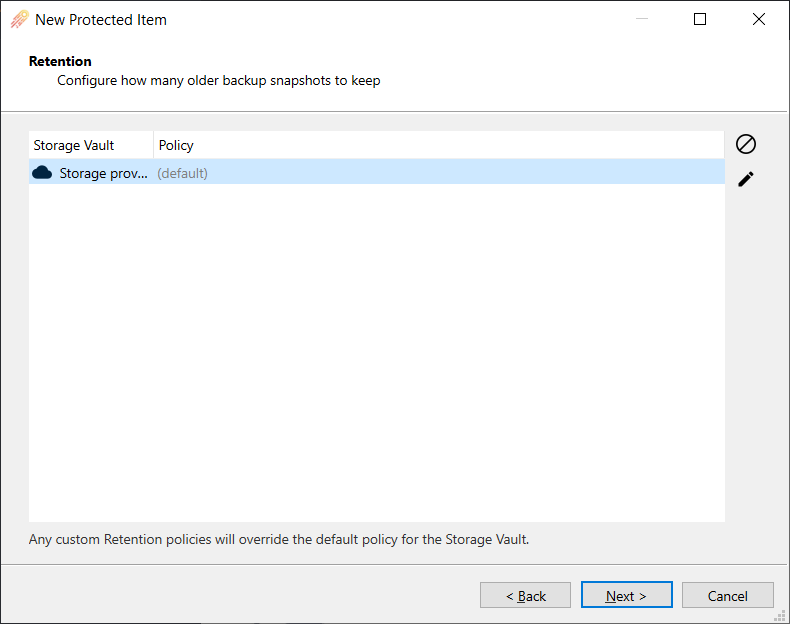 19. ábra Comet kliens: Retention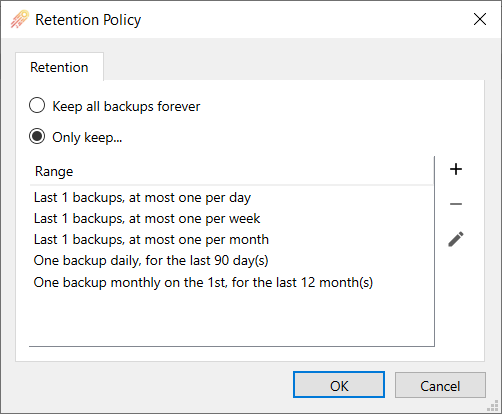 20. ábra Comet kliens: Retenion Policy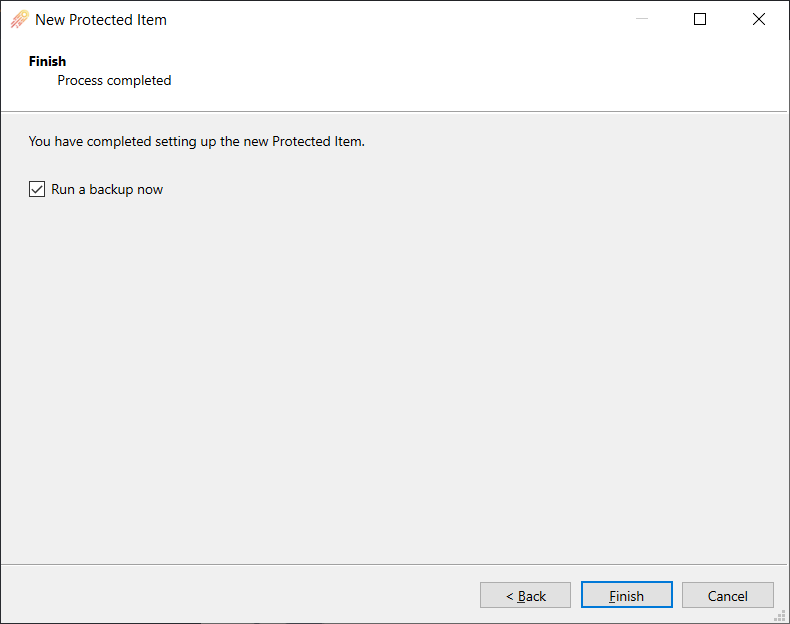 21. ábra Comet kliens: FinishEzek után el tudjuk indítani az első backup-ot, itt is tudunk módosítani néhány korábban bemutatott funkciót. A mentés státuszát az app kezdőoldalán tudjuk nyomon követni (22., 23., 24.ábra).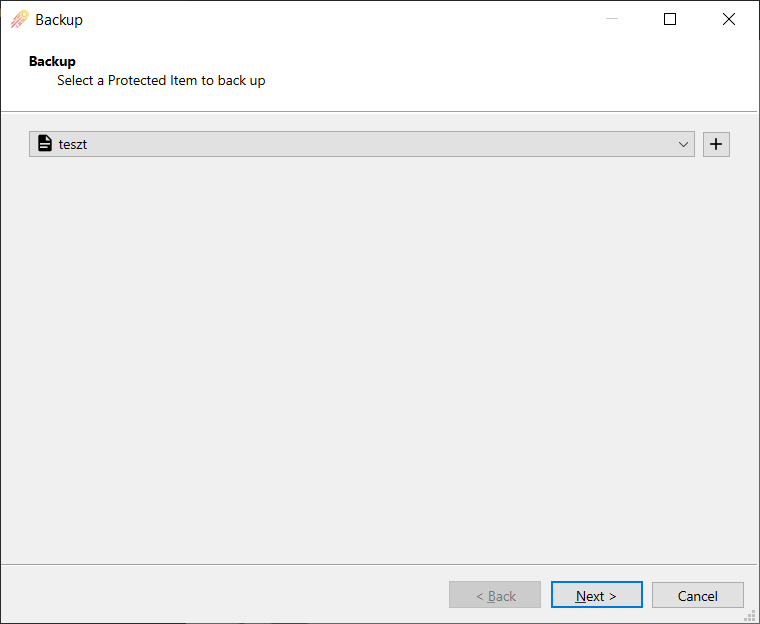 22. ábra Comet kliens: Elem választása Backup-ra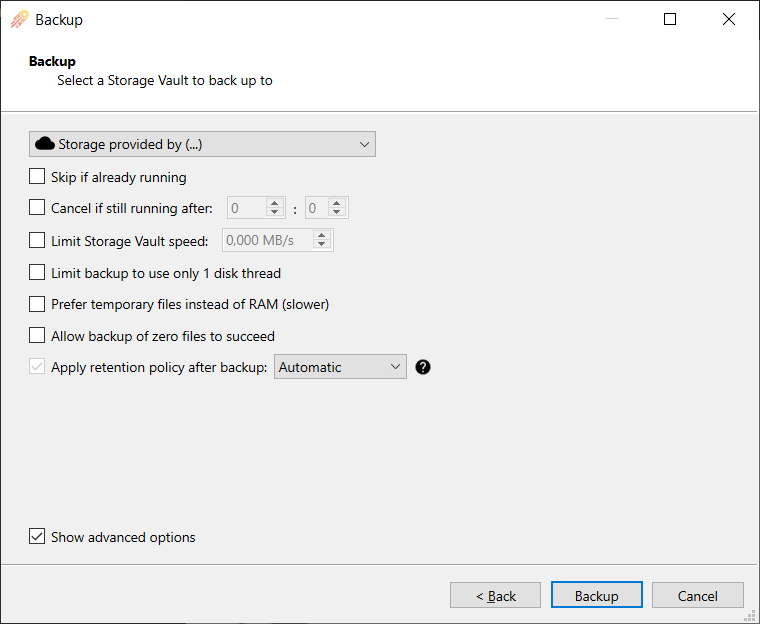 23. ábra Comet kliens: Backup folyamat beállítási opciói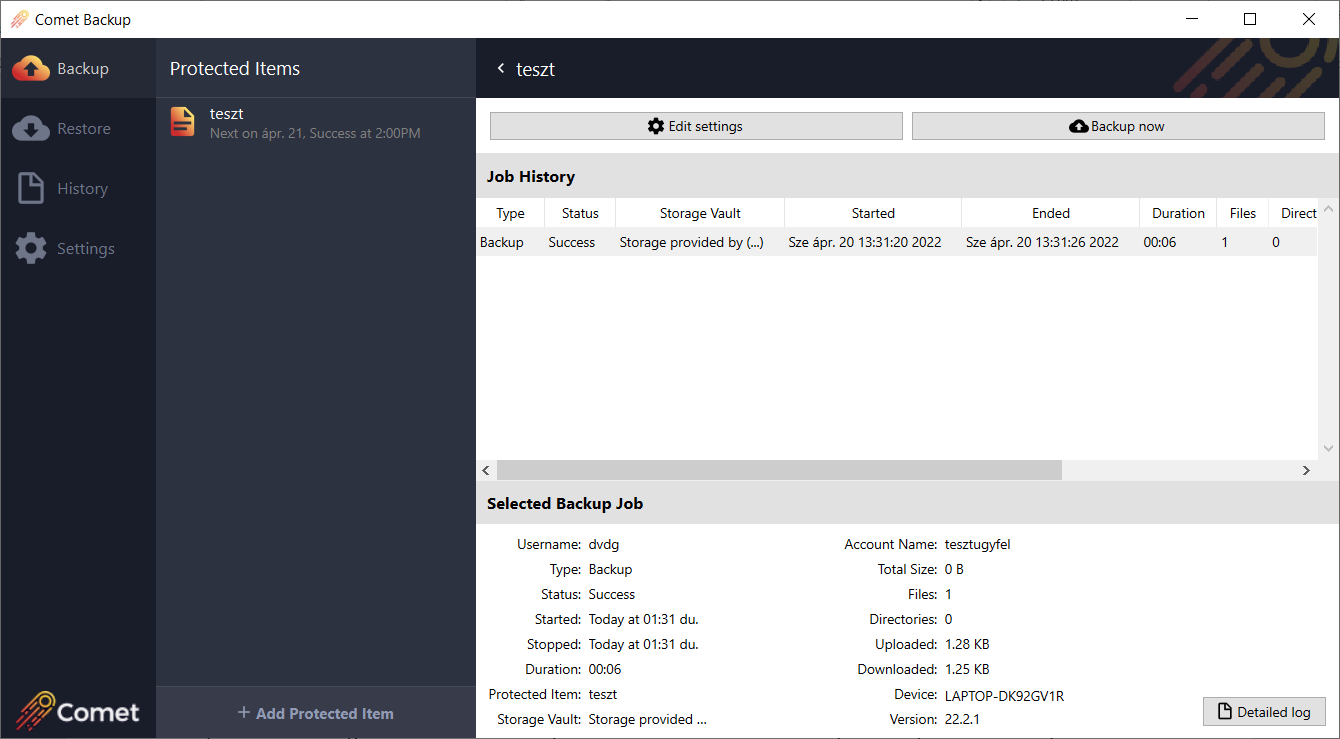 24. ábra Comet kliens: Mentett elem nézeteVisszaállítási folyamatot a 10. ábrán látható „Restore” pontra kattintva tudunk indítani. („Restore Wizard”). Az 25. ábra ablakán látható a tárhely, amiről visszaállítanánk fájlainkat. Ezután kiválasztható, hogy melyik tételeket állítanánk vissza (26. ábra). Visszaállíthatjuk az összes elemet, ha nincs szükségünk minden tételre tudunk tallózni és választani a nekünk szükséges fájlok közül (27.ábra). Ezután eldönthetjük mibe kérjük a visszaállítást (28. ábra).Files and Folders – a feltöltött fájlokat és mappákat kapjuk visszaSimulate restore only – csak szimuláljuk a visszaállítástProgram Input – a kiválasztott fájlok tartalma stdin-ként lesz befűzve egy CL programba. Eldönthetjük, hogy egymást követően több programként fussanak le, vagy egy programba kerüljenek be.Compressed archive file (zip/tar)  - kiterjesztés segítségével választhatunk zip, tar, tar.gzip lehetőségek közül.Az 28. ábrán látható felületen még megadhatunk egy kimeneti mappát, választhatjuk az eredeti helyre történő visszaállítást, illetve kérhetjük a már létező fájlok felülírását. Az 29. ábrán restore folyamatát láthatjuk, illetve a Backup, Restore history-t.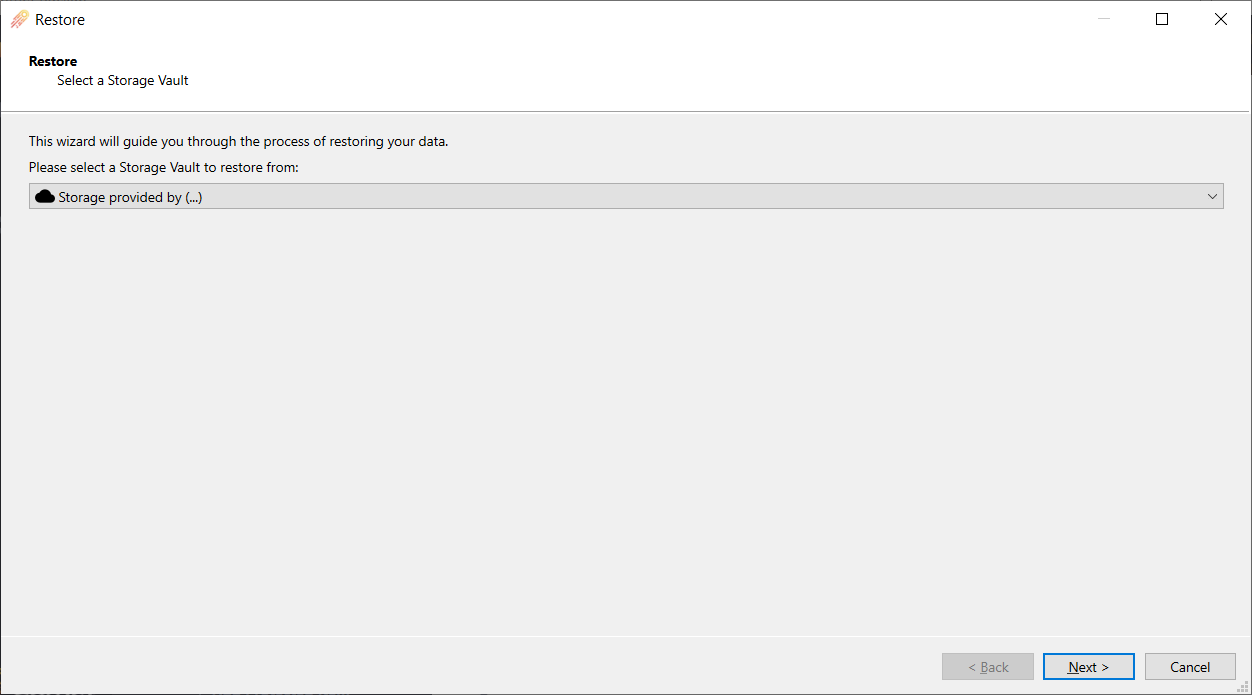 25. ábra Comet kliens: Restore Wizard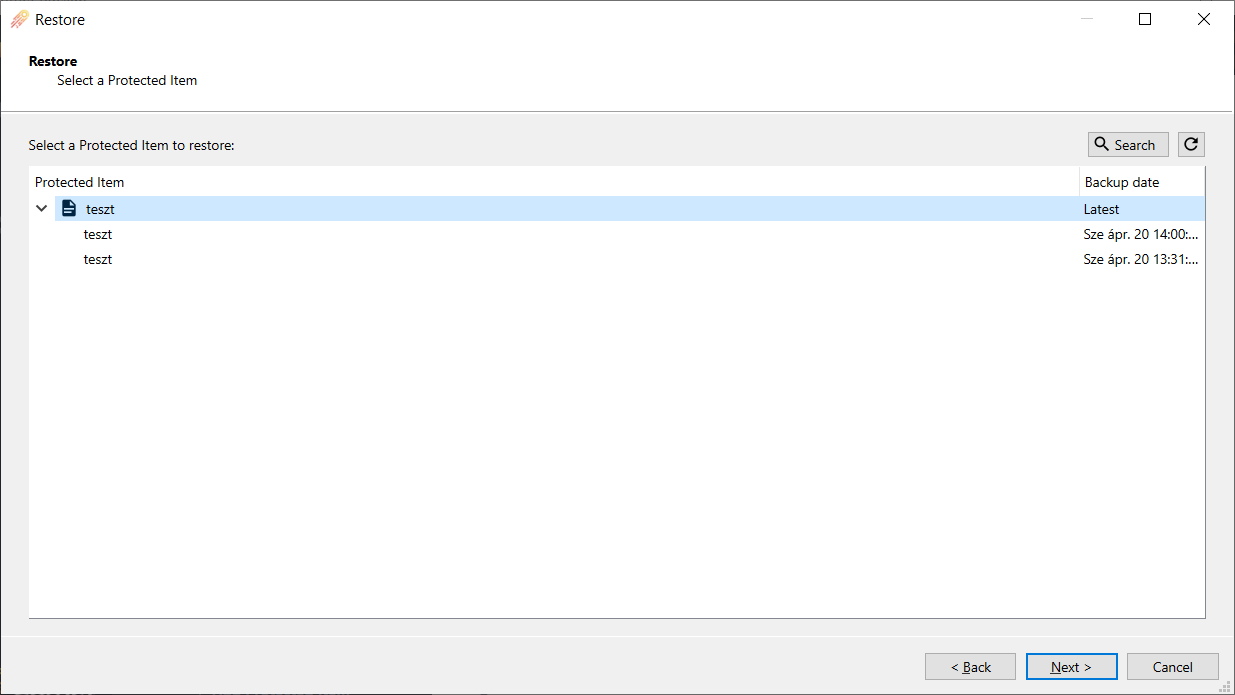 26. ábra Comet kliens Restore verzió választás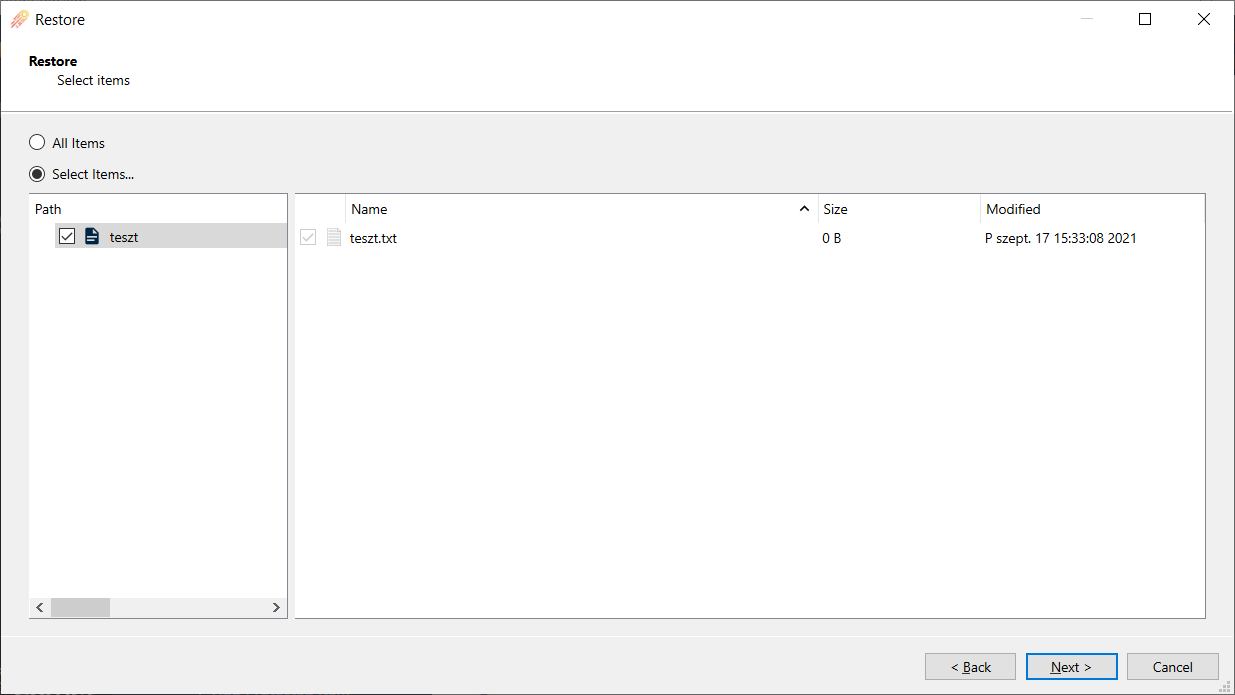 27. ábra Comet kliens: Helyreállítandó fájlok kiválasztása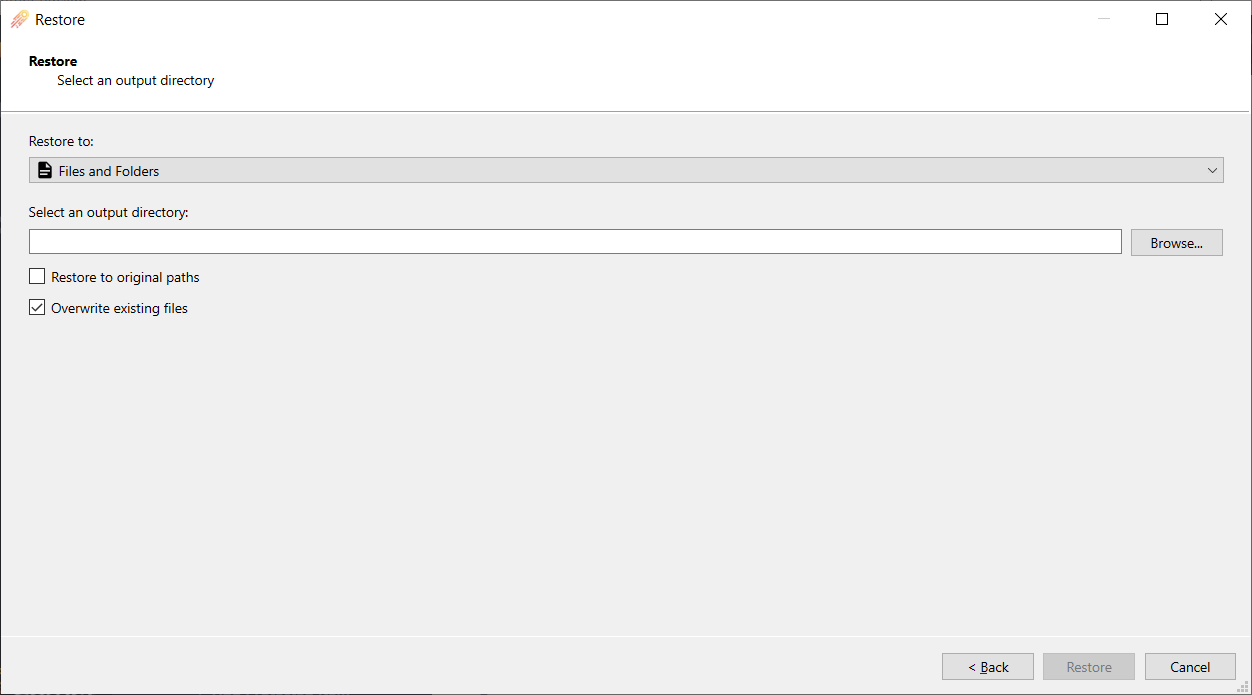 28. ábra Comet kliens: A helyreállítás módjai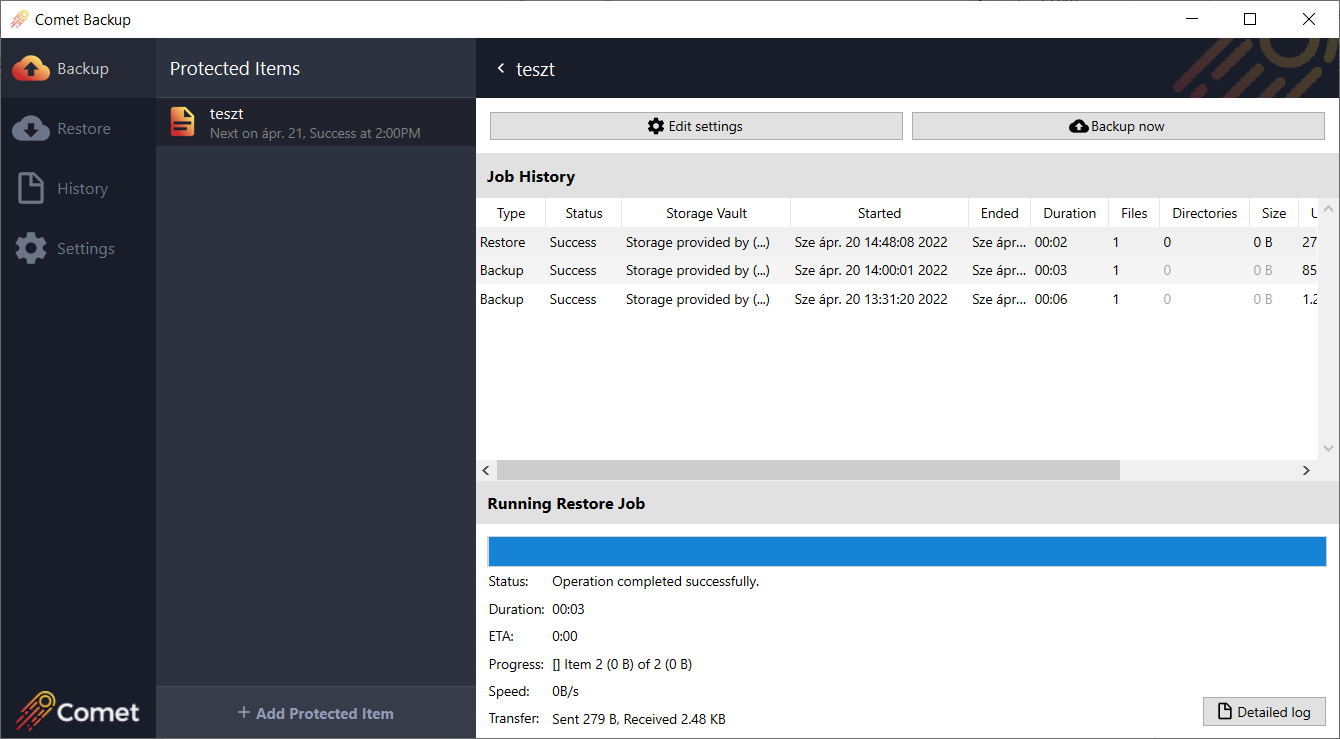 29. ábra Comet kliens: Helyreállítási státuszok2. Comet: kliens oldali telepítés, használat CLI Linux eseténA következőkben CL és DE felhasználói felületekkel rendelkező Linux OS-re történő telepítés kerül bemutatásra. „Disztribúció mentes” telepítő csomag áll rendelkezésünkre. A weboldalra belépve a 30. ábrán látható „Download” menüből a Linux operációs rendszer almenüben lenyithatjuk a .tar.gz lehetőséget. Kiválasztjuk, hogy curl vagy wget megoldást használnák. Ekkor automatikusan létrehozza a letöltéshez szükséges parancsot és a vágólapra helyezi a webapp.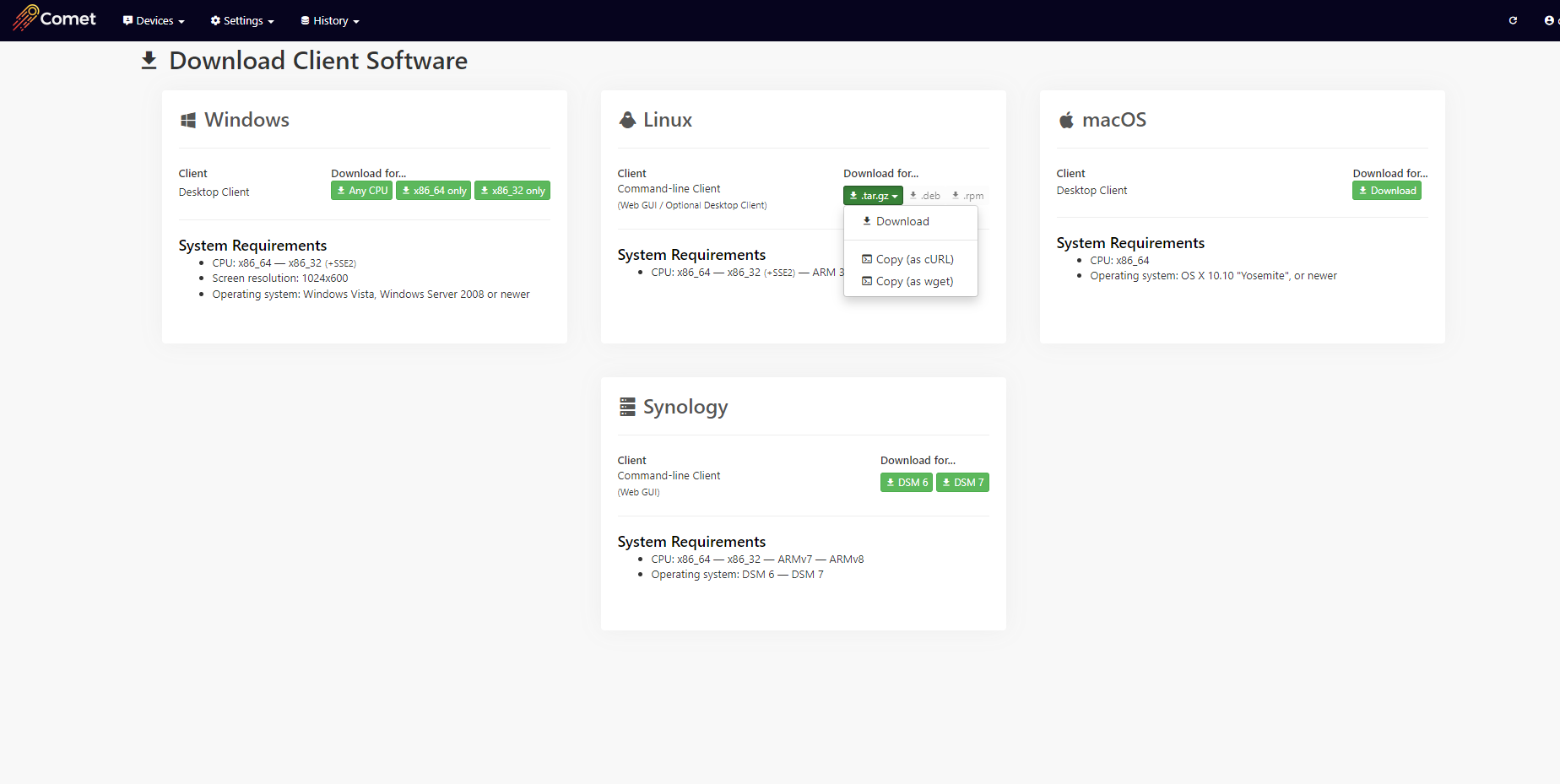 30. ábra Comet webapp: Linux telepítő letöltéseA legegyszerűbb módja a telepítésnek, ha SSH-n csatlakozunk a Linux OS-el rendelkező eszközünkhöz. A telepítéshez elevált jogosultágokra van szükség (sudo/root). Használjuk a sudo csomagot a parancsaink futtatása előtt, vagy jelentkezzünk át a root felhasználóba. (Mi az utóbbi lehetőséget fogjuk használjuk.) A command line parancsokat és kimeneteket dőlt betűvel jelöltük. A felhasználó-, és hostnevet a rendszer változóikkal jelöljük általánosítva, kivéve a root felhasználót.$USER@$HOSTNAME:~$ sudo su -[sudo] password for $USER:root@$HOSTNAME:~# cd /var/tmp/root@$HOSTNAME:~# curl -O -J -d 'SelfAddress=https%3A%2F%2Fcomet.hosting.adatpark.hu%3A8060%2F&Platform=7' -X POST 'https://comet.hosting.adatpark.hu:8060/api/v1/admin/branding/generate-client/by-platform'    % Total    % Received % Xferd  Average Speed   Time    Time     Time  Current                                 Dload  Upload   Total   Spent    Left  Speed100 27.9M  100 27.9M  100    72  53.4M    137 --:--:-- --:--:-- --:--:-- 53.3Mcurl: Saved to filename 'Comet_Backup-22.2.1.run'”Először belépünk a /var/tmp mappába, majd a létrehozott curl/wget parancsot lefuttatjuk. Miután a fájl letöltésre került a fájlnak futtatható jogot adunk és futtatjuk azt.root@$HOSTNAME:~# chmod +x Comet_Backup-22.2.1.runroot@davy-lab:~# ./ Comet_Backup-22.2.1.runFirst-time installation...Extracting latest software version to '/opt/CometBackup'...Starting service...First time setup - please answer the following questions:Username: <Kapcsolattartói e-mail cím>Password: <SMS-ben kiküldött jelszó>Server URL (https://comet.hosting.adatpark.hu:8060/):Logging in...Device name ($HOSTNAME): $HOSTNAME <megváltoztatható, ezzel hivatkozik a webapp-on az eszközre>Registering this device...Logged in.Complete!A telepítés során a program bekéri tőlünk a Comet szerverre létrehozott felhasználónevet és a hozzátartozó jelszót (ezt a program nem titkosítja egyszerű szövegként megjelenik a képernyőn), illetve rákérdez a Server URL-re is, amennyiben a szerver webappjáról került letöltésre a telepítő automatikusan a helyes szerverre fog mutatni. Megadhatunk egy eszköznevet, ez esetünkben a hostnév, de természetesen lehet módosítani is. Ezen adatok megadása után a telepítés befejeződött.A lefutást követően az applikáció a /opt/CometBackup/ mappába kerül telepítésre. Itt található egy backup-daemon-start-background.sh script. Valamilyen módon a scriptet az eszköz újraindítása után futtatnunk kell, annak érdekében hogy elinduljon a Comet Backup alkalmazás. A fejlesztő weboldalán erre több lehetőség is dokumentálva van, mi a cron-ba történő felvétel megoldását mutatjuk be. https://docs.cometbackup.com/latest/installation/comet-backup-installation#restarting-at-boot„root@$HOSTNAME:/etc# crontab -e -u root”
„@reboot /opt/CometBackup/backup-daemon-start-background.sh”A root user crontab konfigurációs fájlját megnyitjuk, majd megadjuk a következő parancsot: „@reboot /opt/CometBackup/backup-daemon-start-background.sh”, ami annyit tesz, hogy reboot esetén lefuttatja az app elindításához szükséges scriptet.Amennyiben DE-vel rendelkező Linux-ra történt a telepítés használhatjuk az asztali klienst is. Ehhez a következő függőségekre van szükség:- Debian/Ubuntu esetében: apt-get install libqt5gui5 libqt5svg5
- Fedora/CentOS esetében: yum install qt5-qtbase.x86_64 qt5-qtsvg.x86_64A /opt/CometBackup/backup-interface.x86_64 program indításával megnyithatjuk az asztali szoftvert.A CLI-vel rendelkező Linuxok esetében a webapp-ból tudjuk menedzselni a klienst ugyanazon opciókkal, mint az asztali szoftverben. Klikkeljünk a „Protected Items” gyorsgombra (31. ábra), majd az „Add protected item…” legördülő listából válasszuk ki az eszközünk nevét (32.ábra). Adjunk azonosítót a tételnek, válasszuk ki a típust (33.ábra), a next gombra kattintva megadhatjuk a mentendő fájlok útvonalát. Klikk a „+” jelre és adjuk meg az útvonalat. A mappa ikonra kattintva tallózni is tudunk a fájlrendszerünkben. A beállításokat nem fogjuk részletezni mivel ezek teljesen megegyeznek a desktop applikációval (1. fejezet), a különbség annyi, hogy a webes felületen adjuk ki az utasításokat. (34, 35, 36, 37, 38, 39, 40. ábra)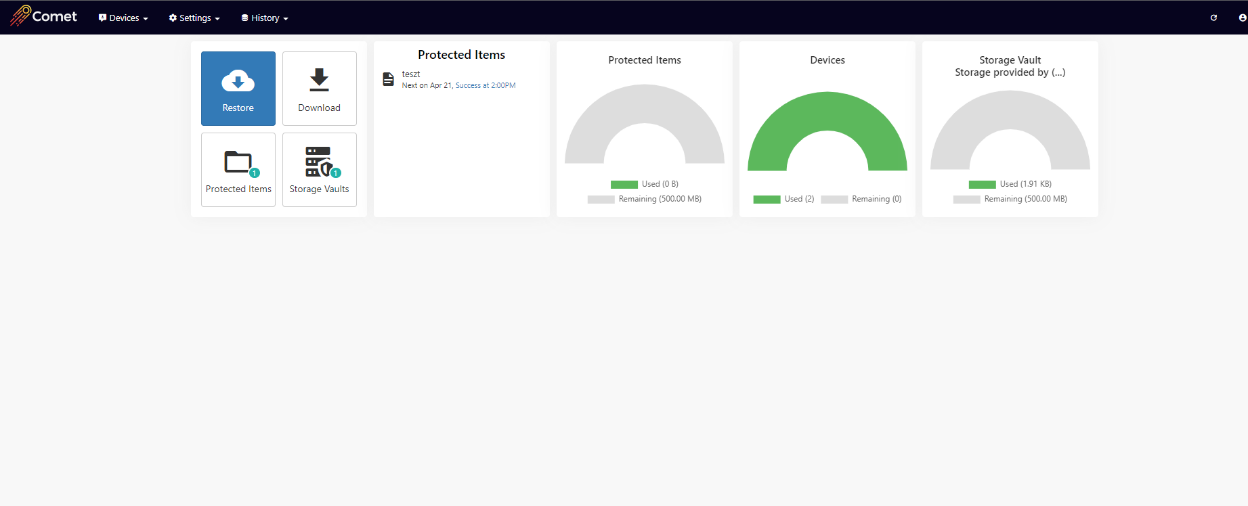 31. ábra Comet webapp: kezdőfelület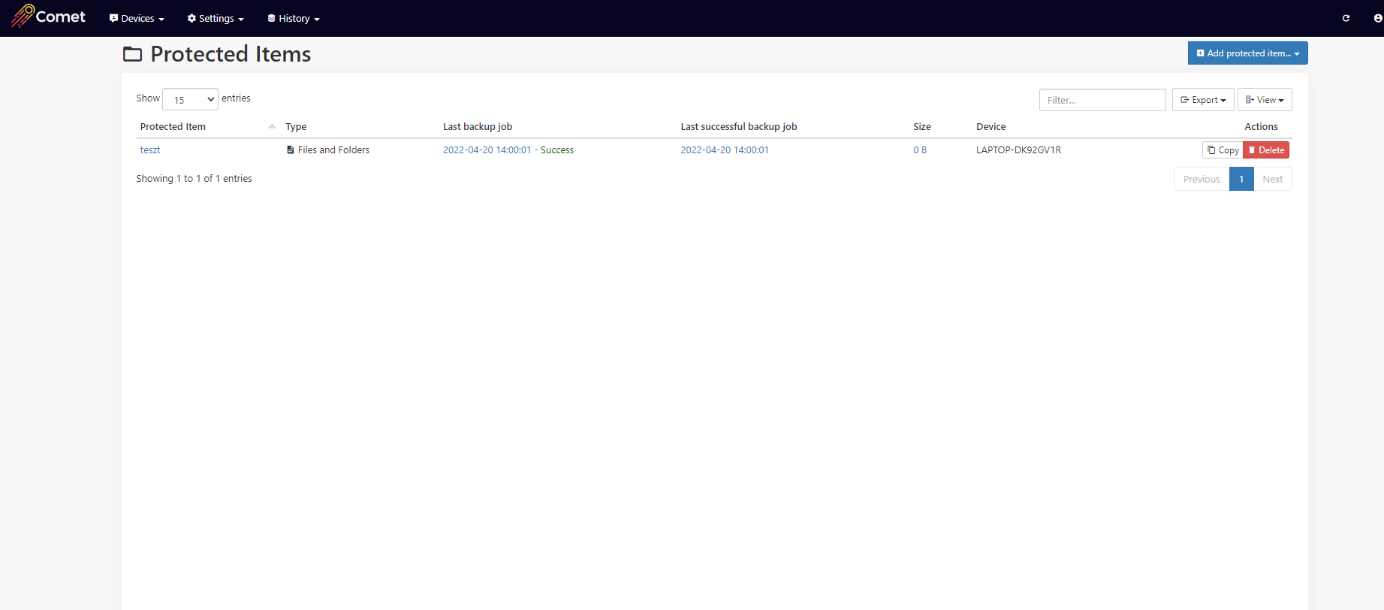 32. ábra Comet webapp: Protected Items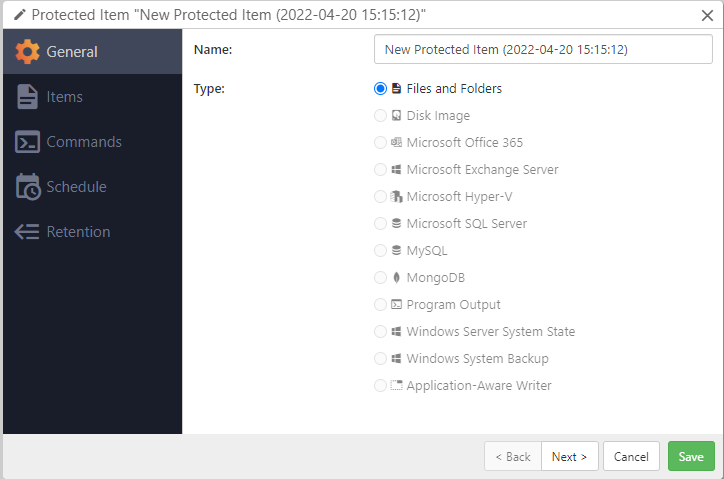 33. ábra Comet webapp: New Protected Item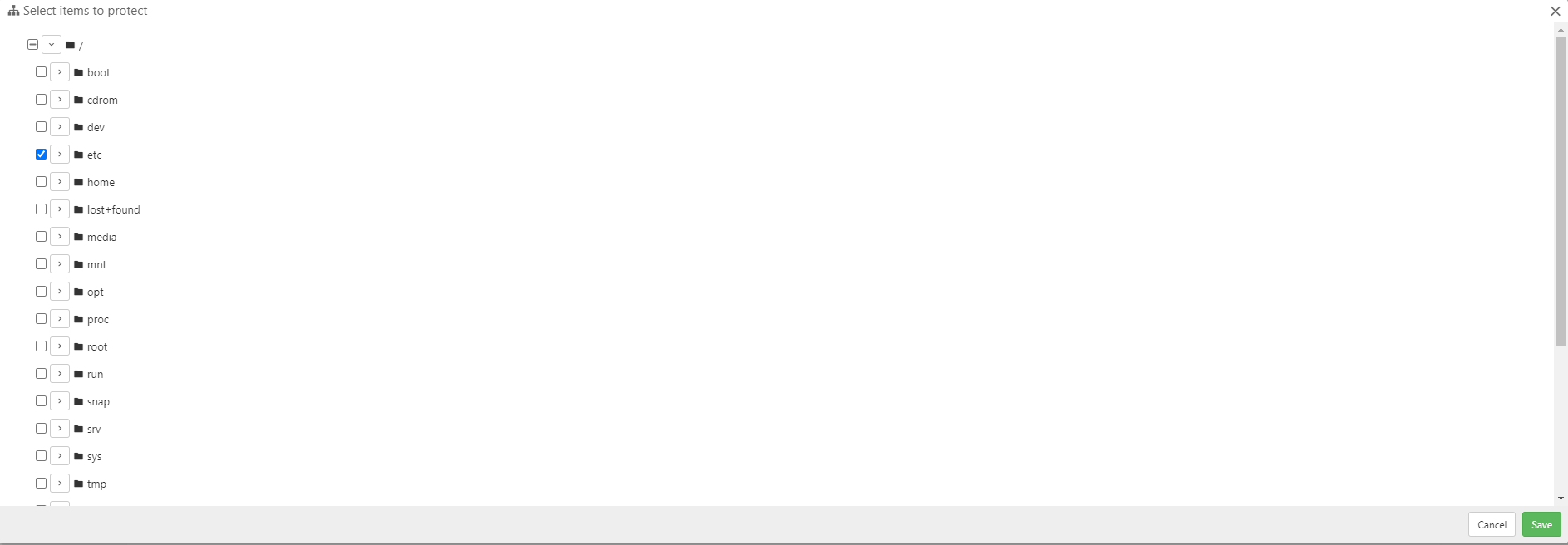 34. ábra Comet webapp: Tallózás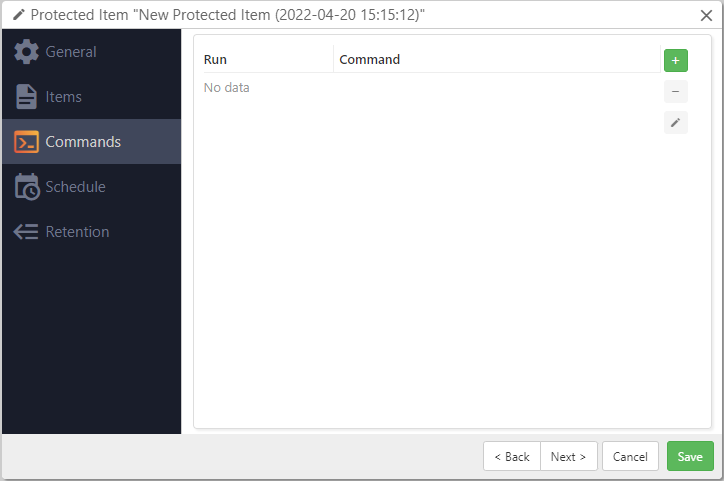 35. ábra Comet webapp: Commands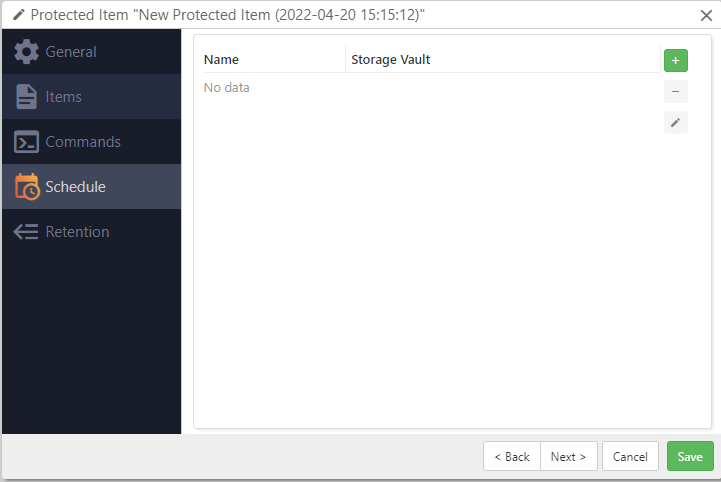 36. ábra Comet webapp: Schedule beállítás előtt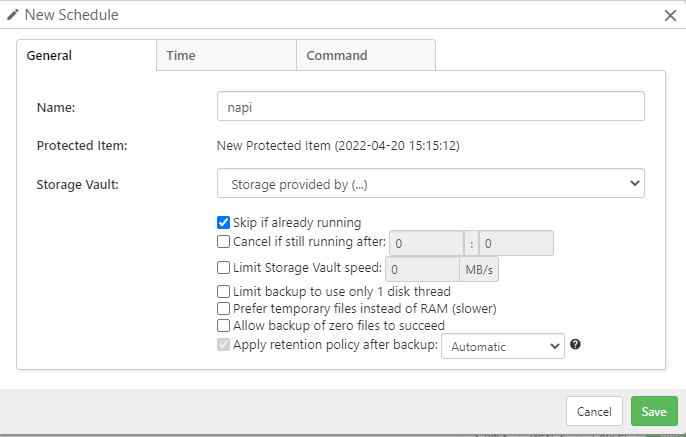 37. ábra Comet webapp: New Schedule General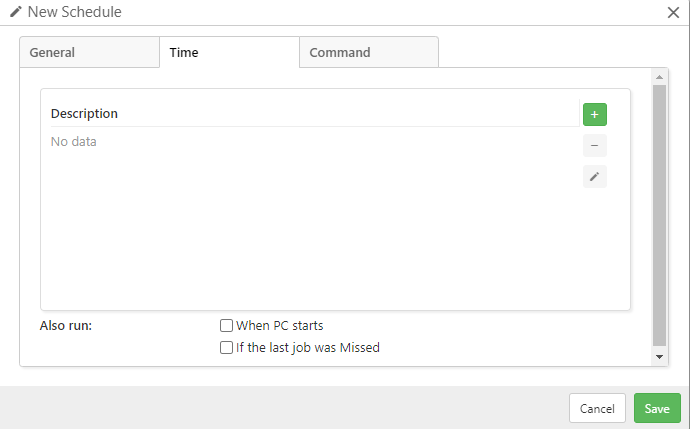 38. ábra Comet webapp: New Schedule Time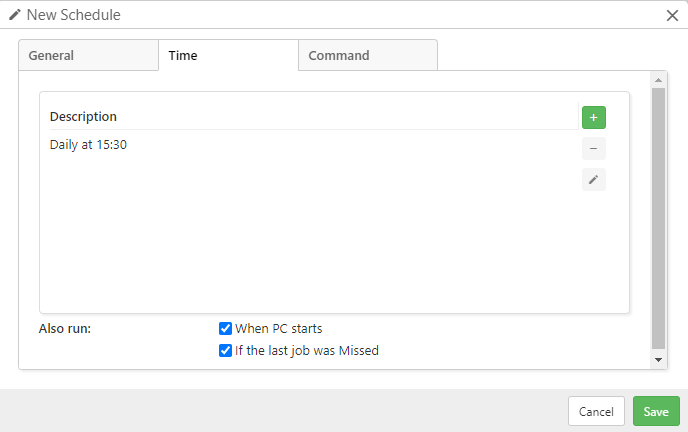 39. ábra Comet webapp: New Schedule Time a mentési idő beállítás után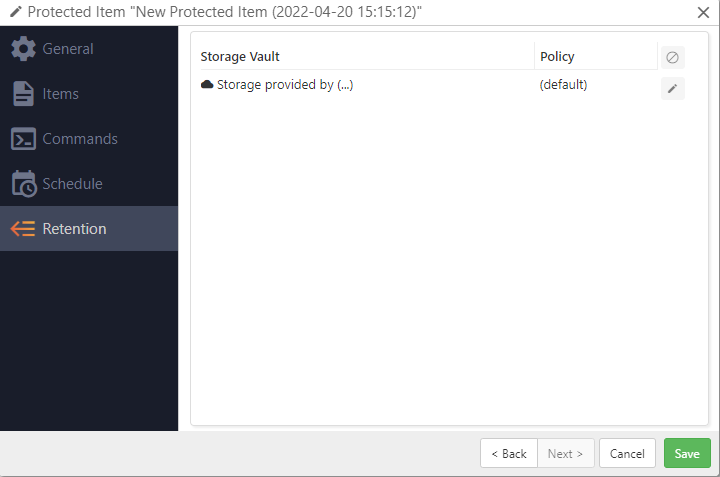 40. ábra Comet webapp: Retention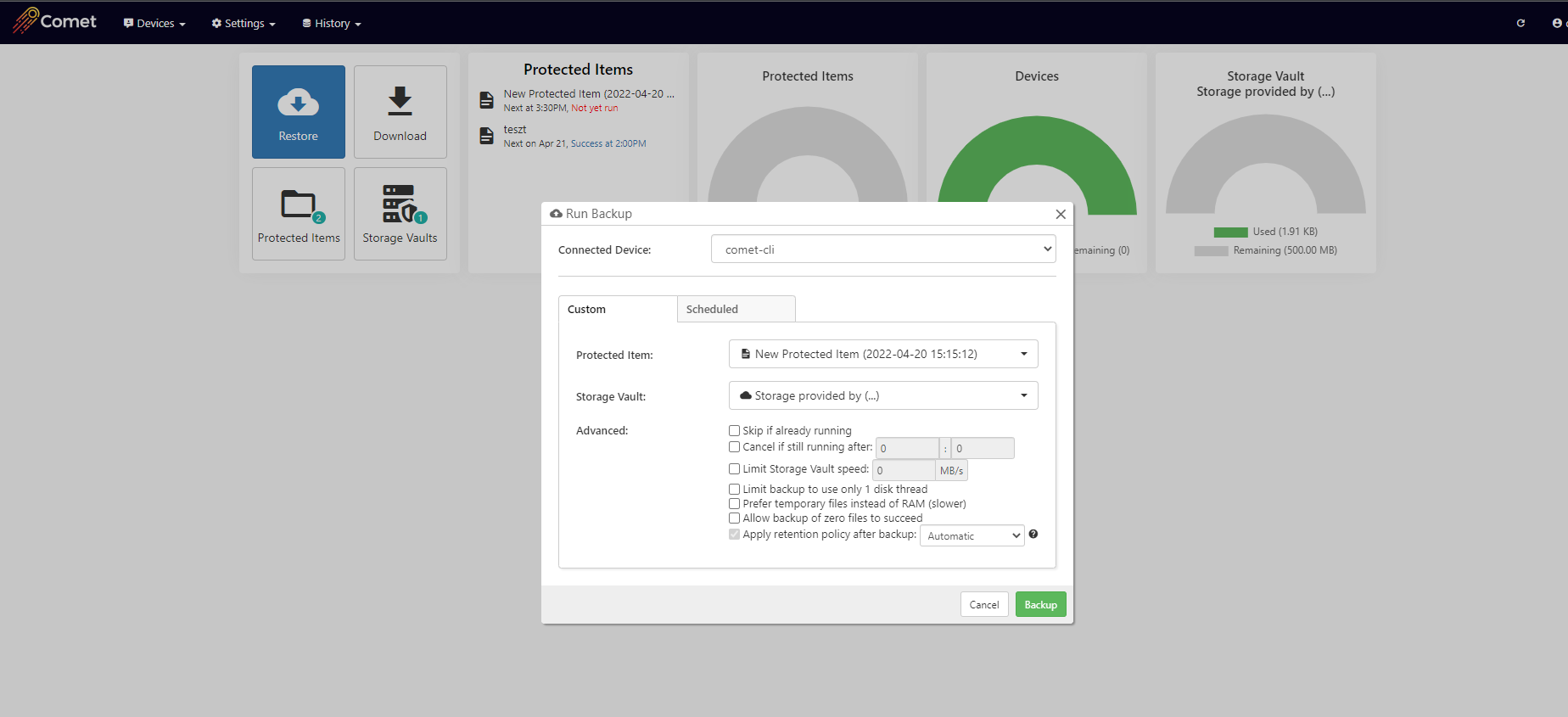 41. ábra Comet webapp: Backup manuális indításaIndíthatunk manuálisan Backup-ot a fent található Devices menüben lévő Backup almenüből. Kiválasztjuk az eszközünket, a korábbiak alapján tudunk módosítani a beállításainkon. A Backup gomb megnyomását követően elkészül a mentés (41. ábra).Visszaállítani a „Devices” menüben vagy a kezdőlapon található „Restore” gombra nyomva tudunk (10. ábra). A Restore varázslóban válasszuk ki az eszközt (42. ábra), majd a következő lapon a visszaállítandó tételt (43. ábra). Tegyük fel, hogy mindent akarunk tölteni, ezért az „All items” lehetőséget jelöljük ki (44. ábra). A következő Restore során töltsünk le csomagolt archív fájlként a /etc mappáról készült mentést. Itt az útvonalnál meg kell adnunk azt is, hogy milyen kiterjesztésű legyen a visszaállítandó backup, ez legyen .tar.gz (45. ábra). Ezekután a „Restore” gombra kattintva elindul a visszaállítás. Ezt a „History” felületen is nyomon tudjuk követni.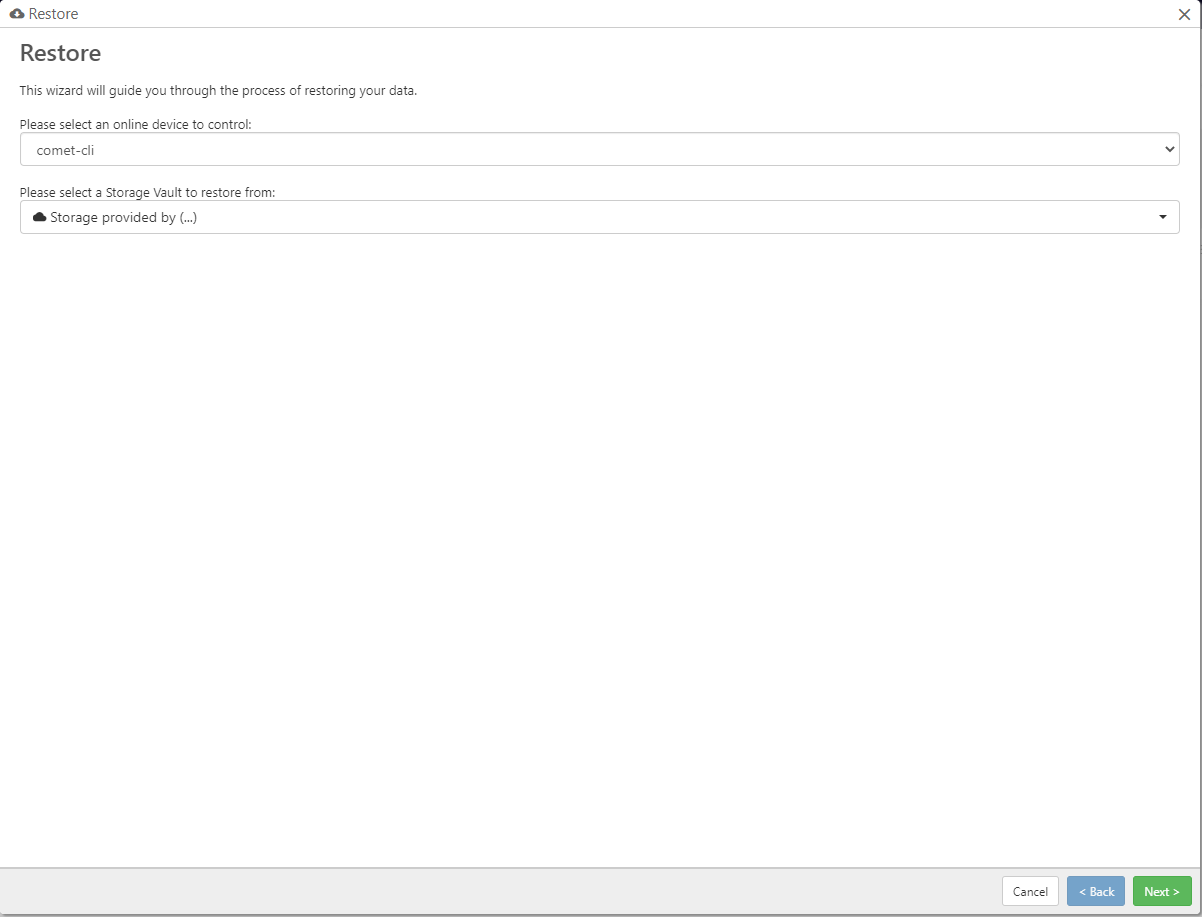 42. ábra Comet webapp: Restore wizard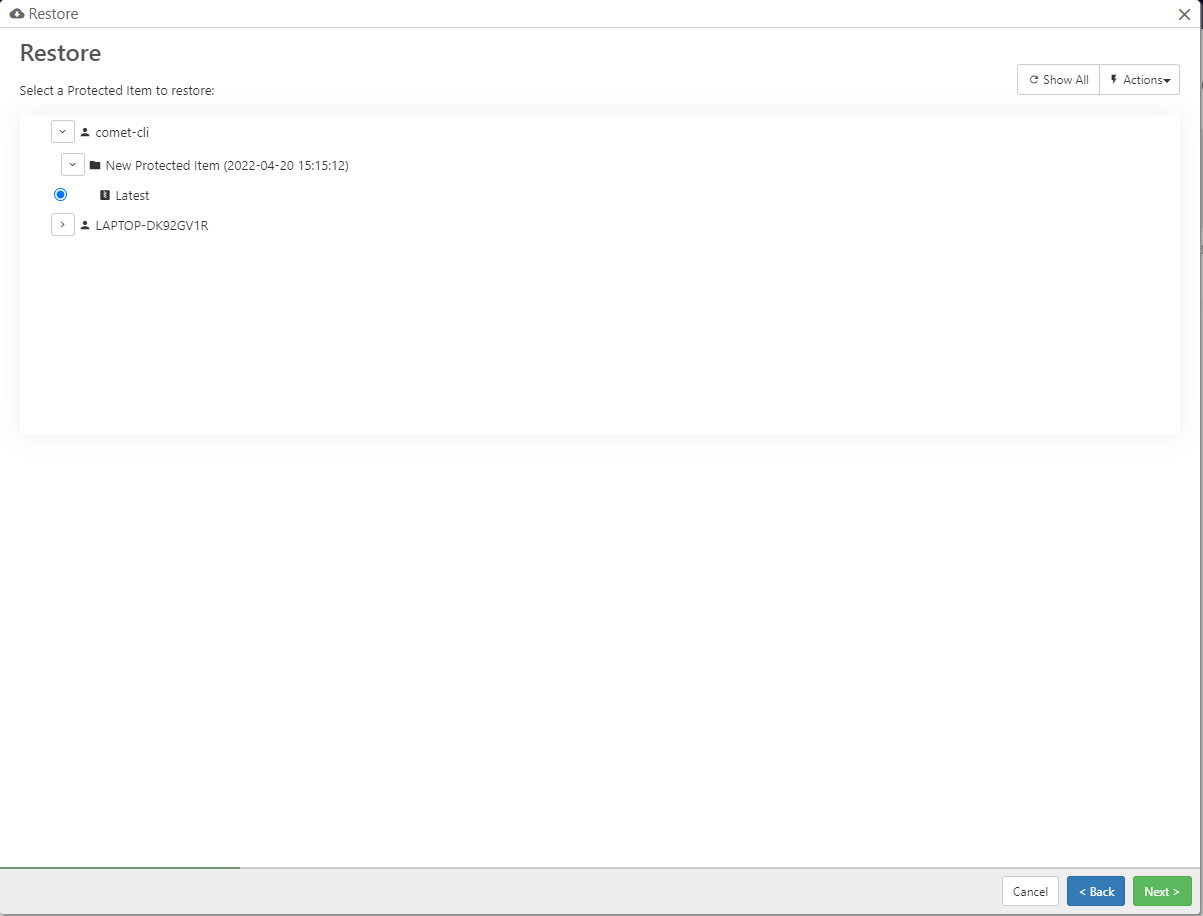 43. ábra Comet webapp: Restore item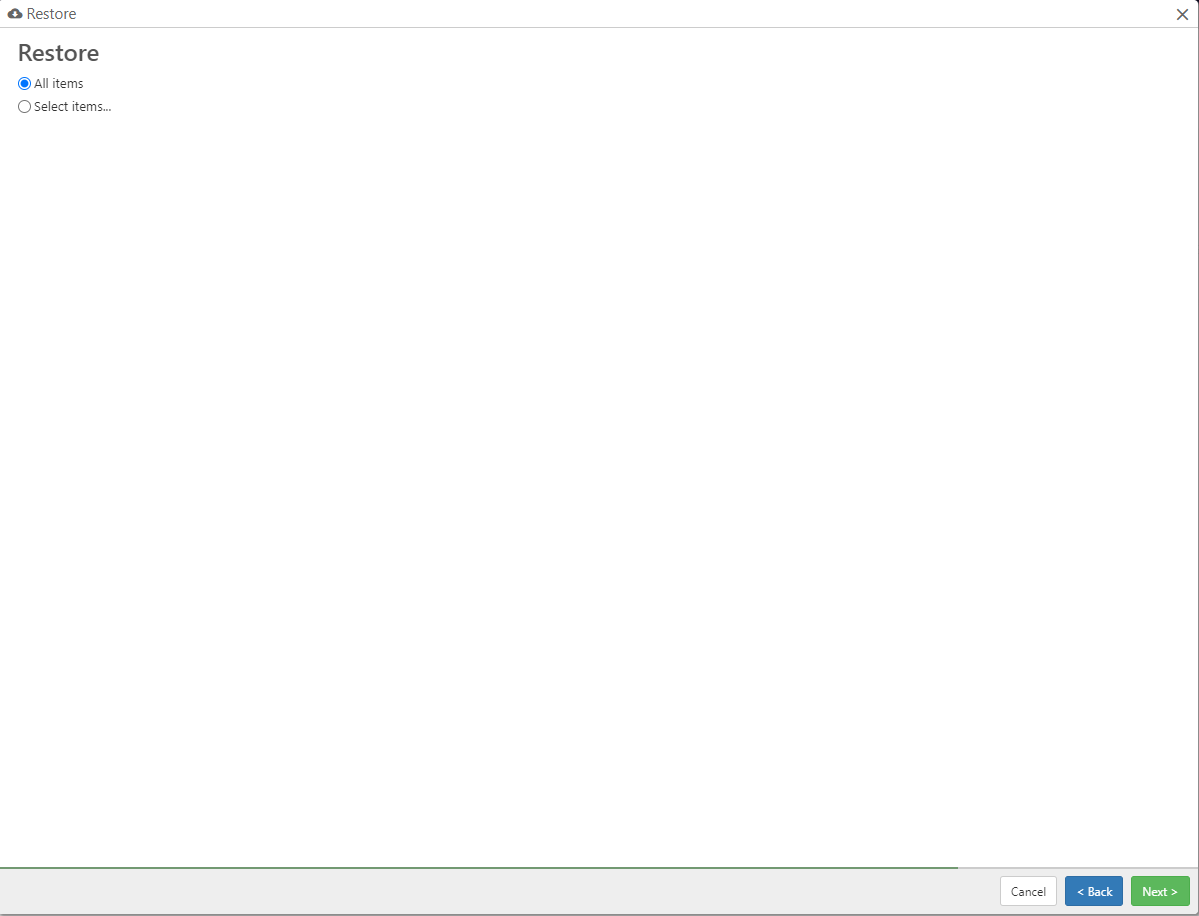 44. ábra Comet webapp: Restore All Items or Select Items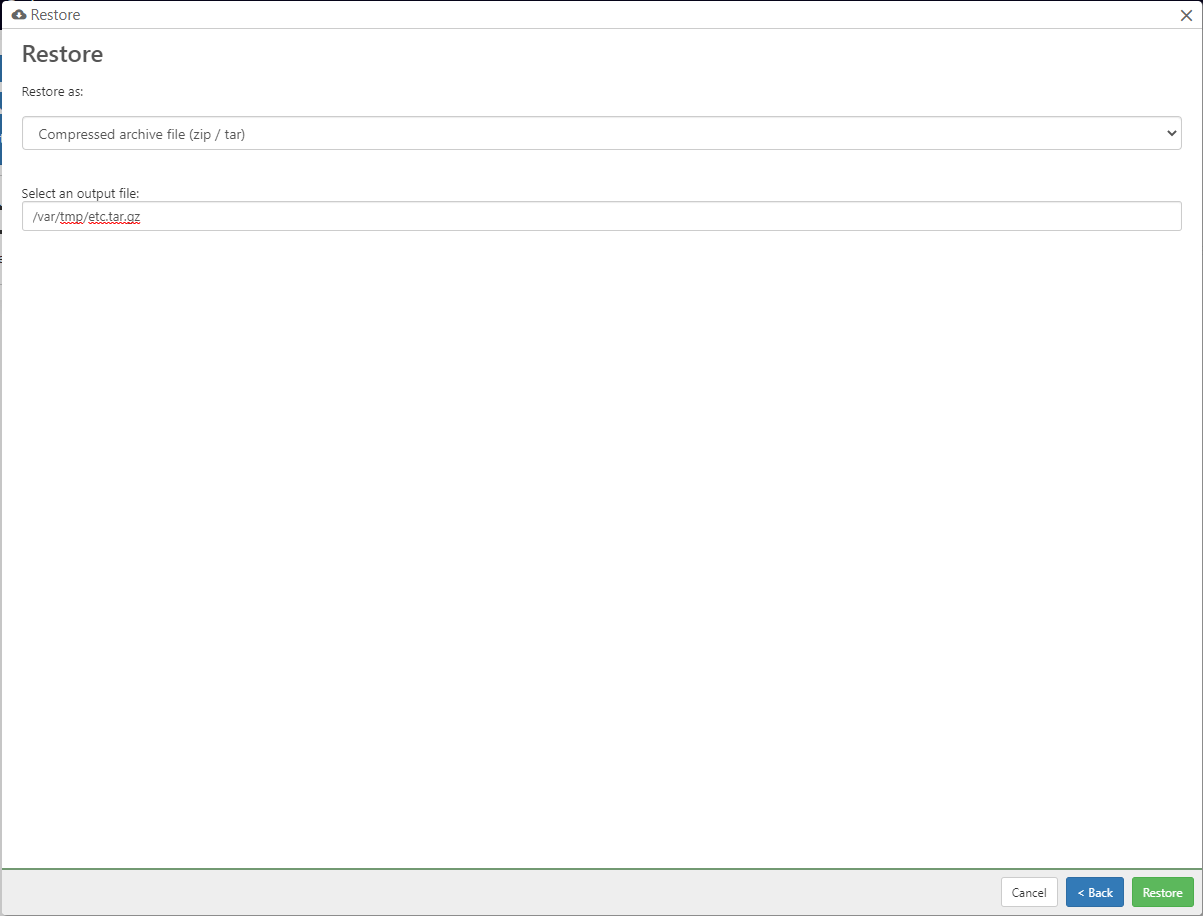 45. ábra Comet webapp: Visszaállítási mód kiválasztásaEllenőrzésként kilistázzuk a megadott mappát, ahol megtalálható a visszaállított fájl:$USER@$HOSTNAME:~$ ls /var/tmp/etc.tar.gz